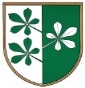 OBČINA KIDRIČEVOObčinski svetKopališka ul. 142325 KidričevoŠtev. 014-6/2020Dne  								Predlog sklepaNa podlagi 15. člena Statuta Občine Kidričevo (Uradno glasilo slovenskih občin št. 62/16 in 16/18) je občinski svet Občine Kidričevo, na sovji ________ seji, dne ______ sprejelS  K  L  E  PObčinski svet Občine Kidričevo predlaga, da se kot predstavnik ustanoviteljev desnega brega Drave v Svet zavoda Zdravstveni dom Ptuj, imenuje gospod Boris Kmetec, stanujoč Apače 228.  ObrazložitevGospod Boris Kmetec dobro pozna zdravstveno problematiko v lokalnem okolju in širše, tako v skrbi izvajanja kakovostnih zdravstvenih storitev za občane Spodnjega Podravja in širše ter v nadaljnjem nenehnem izboljševanju le teh, kot v želji po gospodarnem, racionalnem, transparentnem in preglednem poslovanju Zdravstvenega doma Ptuj.Njegove večletne vodstvene in operativne delovne izkušnje v Javnem zdravstvenem zavodu Splošne bolnišnice Ptuj so prav gotovo dobra popotnica za uspešno delo tudi v Svetu zavoda Zdravstveni dom Ptuj. Boris Kmetec je v Splošni bolnišnici Ptuj zaposlen od leta 2007, od leta 2009 do junija 2014 kot pomočnik direktorja za finančne zadeve, zaradi spremembe sistemizacije pa od junija 2014 kot vodja finančno analitičnih služb. Delo, ki ga opravlja, obsega zelo različna področja ter zahteva različna znanja in spretnosti, od vodstvenih in organizacijskih sposobnosti, dnevnega načrtovanja, organiziranja in vodenja delovnih procesov, reševanja problemov v delovnem procesu in učinkovitega komuniciranja. Poleg tega se zraven vodenja dnevno ukvarja tudi z različnimi operativnimi področji, ki spadajo pod njegovo okrilje, kot so finance, računovodstvo, analitika, javna naročila in nabava. Občinski svet občine Kidričevo meni, da je  Boris Kmetec s svojimi vodstvenimi in operativnimi izkušnjami primeren kandidat in bo odgovorno in kompetentno zastopal interese občin ustanoviteljev desnega brega Drave v Svetu zavoda Zdravstveni dom Ptuj.									Anton Leskovar;župan									Občine Kidričevo 